贵州财经大学商务学院招聘岗位及人数根据工作需要，我校拟面向社会公开招聘教师岗（兼行政）人员共计14名。岗位需求如下： 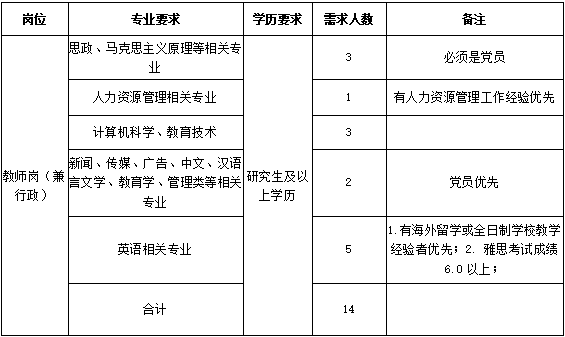 